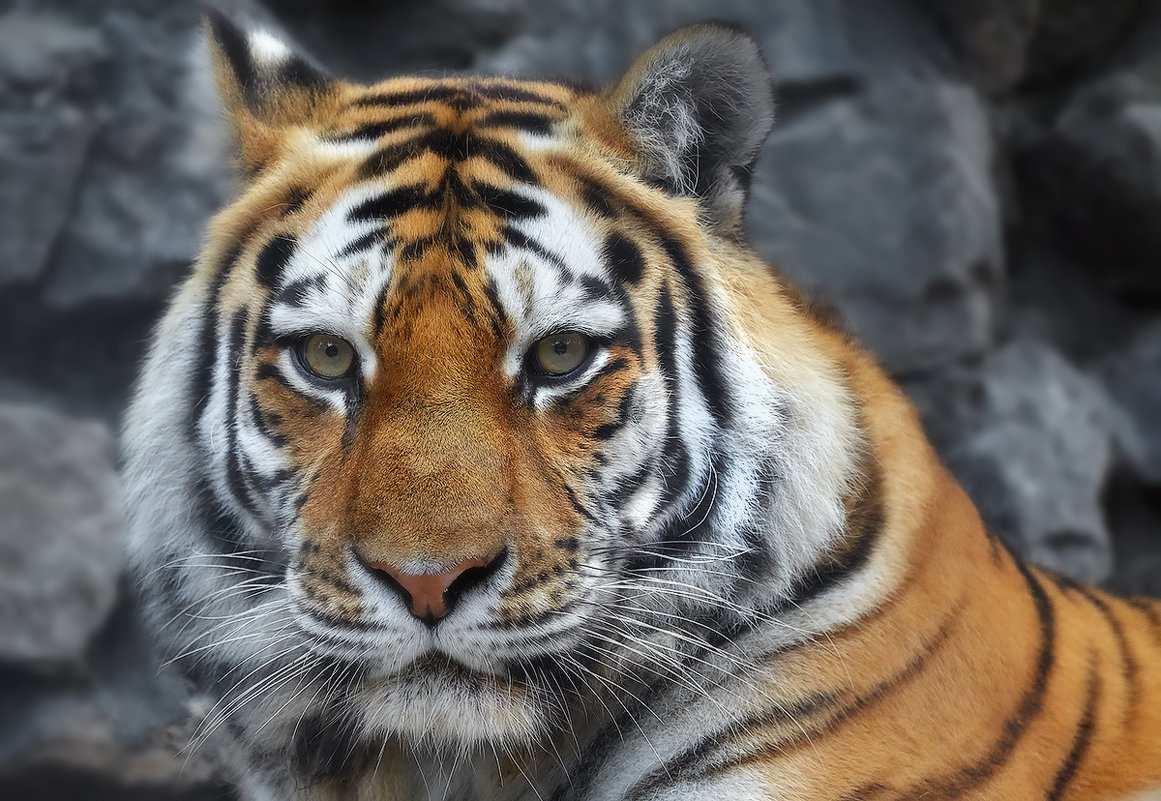 Добрый день!МЫ СЕГОДНЯ С ВАМИ ПОГОВОРИМ О РЕДКОМ ЖИТЕЛЕ ПЛАНЕТА ЗЕМЛЯ О ТИГРЕ.Амурский тигр включен в Красную книгу как редчайший и самобытный вид кошачьих животных. Полосатый красавец представляет особый подвид тигров, относящихся к северным в своем ареале. В соответствии с местами обитания получил названия дальневосточный или сибирский. Его обитание распространяется и на долины вдоль р. Уссури, поэтому ещё одно его название – уссурийский.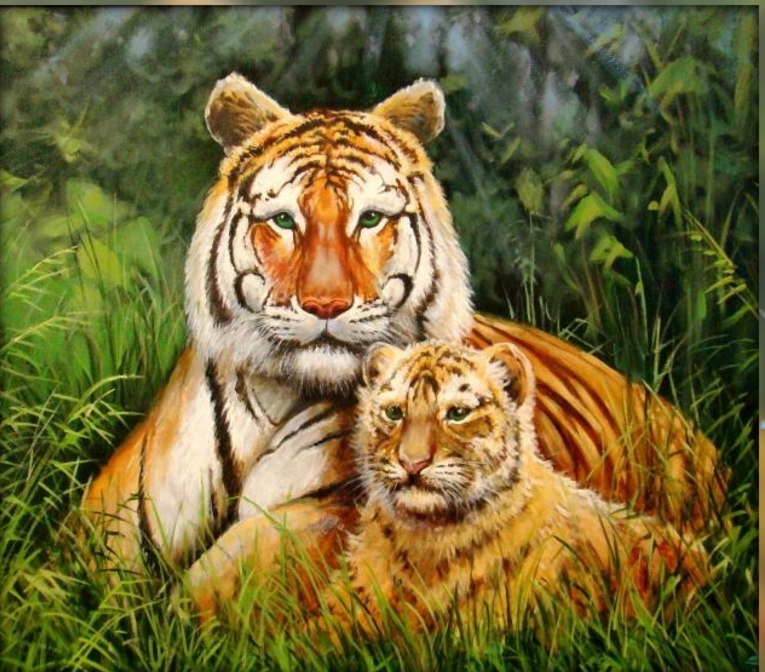                                                                    Амурский тигр занесен в Красную книгу России не просто так. За свою необычайную силу, яркую и красивую внешность он приобрёл среди местного населения почетное звание хозяина тайги.В середине 19 века этот хищник воспринимался жителями Дальнего Востока как некий символ местной нетронутой природы, хозяин тайги. У людей и в помыслах не было охотиться за ним ради получения каких-то выгод. По примерным подсчетам количество амурских больших кошек составляло 1000 особей. Но с появлением новой волны переселенцев за хищниками стали охотиться ради его красивой шкуры. Хозяин тайги стал обыкновенным промысловым объектом.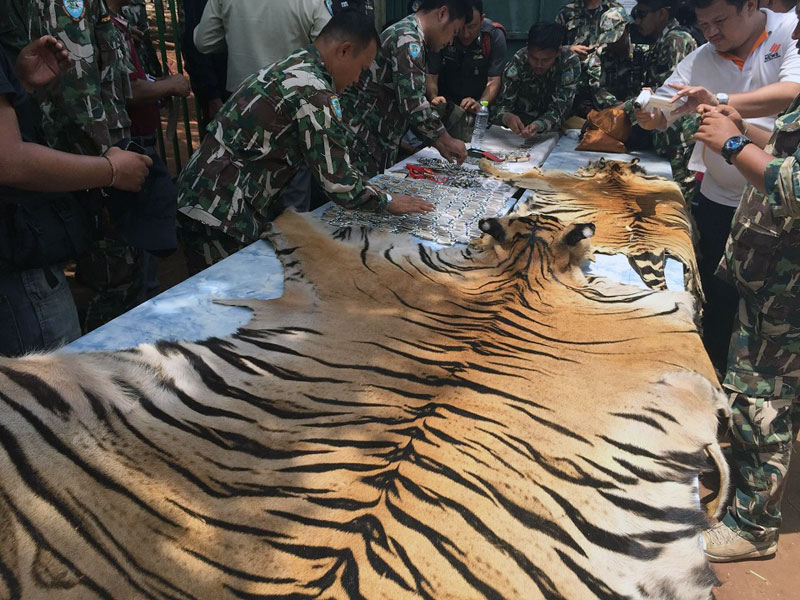 К 1930-м годам численность уссурийских тигров упала до 100 животныхИ  сейчас приняты меры по сохранению численности тигров не только в России, но и во всём мире.   Я предлагаю познакомится с наши хозяином тайги поближе: https://youtu.be/97fg7bpHzG0А вот так проходят праздники в защиту этих больших и редких кошек:https://youtu.be/prb7ctluqSEПрактическое задание. Ребята давай те, и мы присоединимся к этому движению. Сделаем свою фотовыставку.  Где мы сами будем тигрятами!И так мы начинаем:Обведите вашу руку.Нарисуйте вокруг 4 полукруга, по схеме.Сложите 2 листа и вырежете по контуру.Раскрасьте по шаблону. Склеить детали, между собой оставляя место для ладони.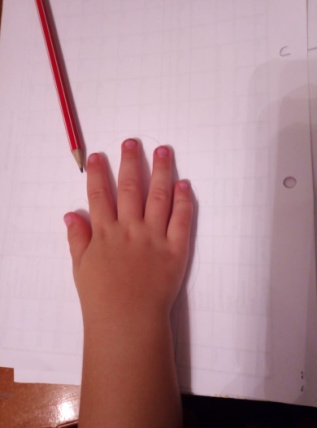 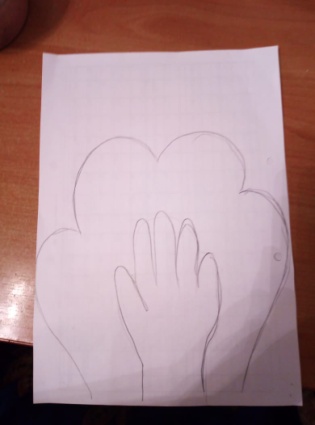 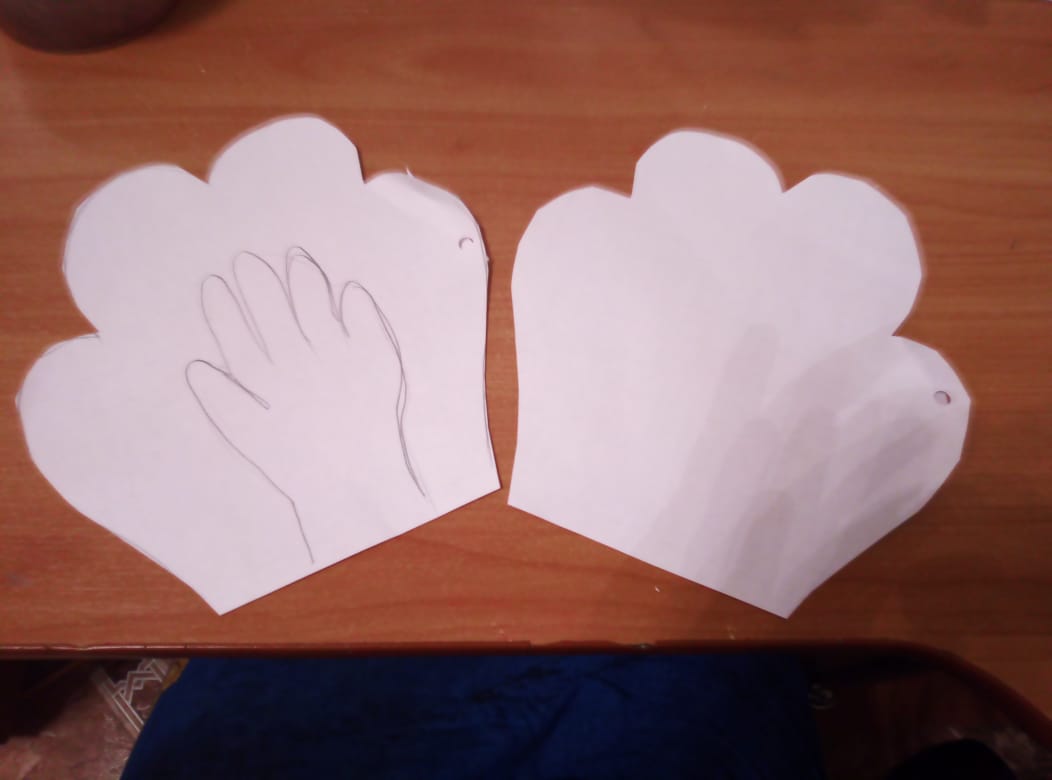 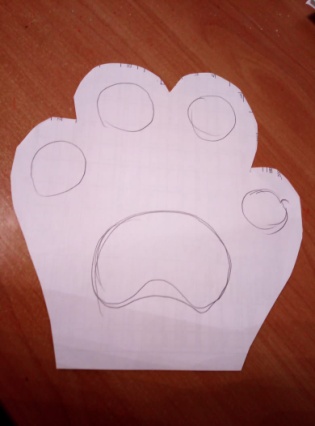 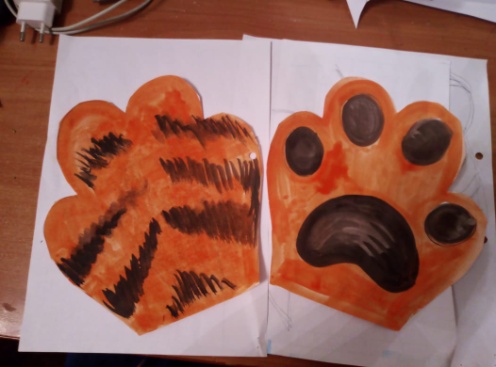 Проведите кривую линиюПокрасьте по шаблону оранжевый цвет коричневые полосы.Вырежете по контуру.Нижнюю часть разрежьте пополам.Склейте 2 части.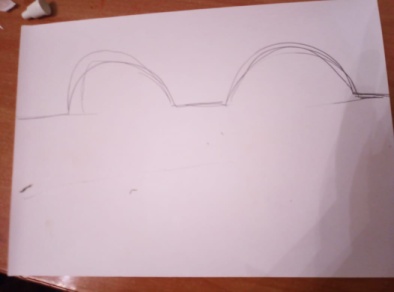 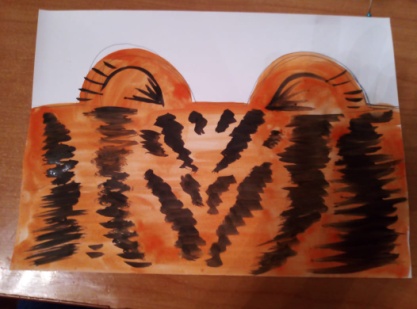 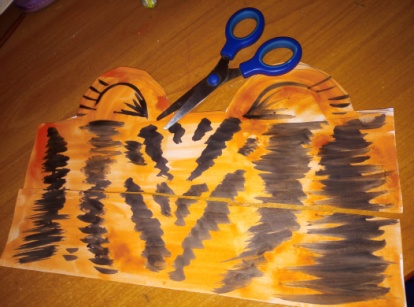 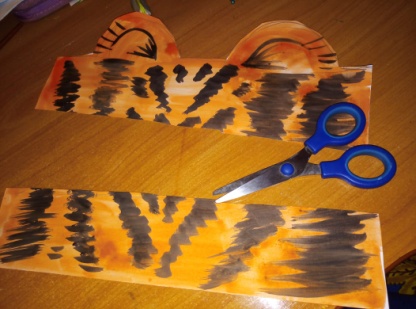 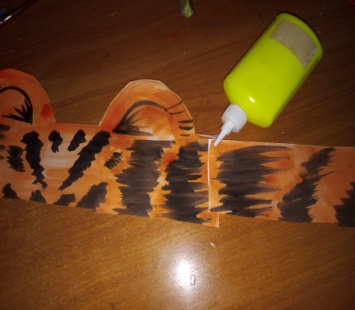 Теперь по желанию можете расписать своё лицо, для этого нужны специальные мелки «Аква грим». Одевайте то, что у вас получилось, и делайте весёлое фото или видео пожелание, поздравление, призыв. И присылайте мне, еще можно разместить в соц-сетях. Вот что у меня получилось!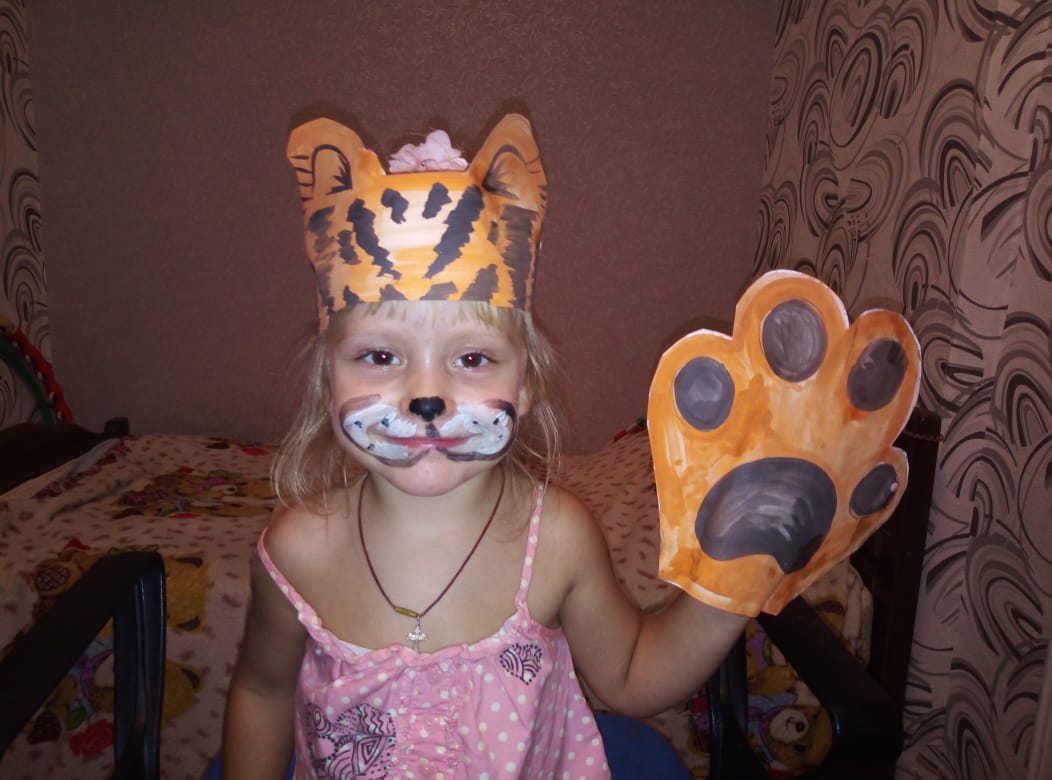 Большое спасибо за внимание!С вами работал педагог дополнительного образованияКаюкова Ольга Яковлевна МБУ ДО «Дома детского творчества» п. Мостовского. До новых встреч!